ことし最後の院内集会は、下記の通り、福島県南相馬市のみうらファミリー農園代表で、東日本大震災の翌年にNPO法人＜野馬土＞を立ち上げて地域の農業・畜産業の復興に全力で取り組んでおられる三浦広志さんの講演です。　　　　　　　　　　　　　　　　　　　＜第77回院内集会＞

日時：12月13日(木曜）11：00-13：00
会場：参議院議員会館地下一階103号室
講演：「農業の復興に寄与したい！」
講師：三浦広志・NP0＜野馬土＞代表
講師について：
福島第一原発の炉心から11kmの地点にある5haの農地で専業農家を営み、無農薬･減農薬の米や野菜などを作っていた。学校を卒業した息子さんと農業を始めた矢先に東日本大震災被災。壊滅的な被害を受けながらも地域の農業・畜産業の復興に全力で取り組んでいる。NPO「野馬土」を設立、産直品の販売、イベント開催など多彩な活動を展開している。
福島産食材の安全・安心のため、福島産の米の全袋検査を実践したり、県外の米穀販売業者との交流会を開いて福島産農産物の販路拡大を図っている。
「日々の生活には笑いが必要」との考えから、被災地の暗い雰囲気を改善し福島県民が元気になれるよう、陶芸教室、珈琲セミナーを開催、芋掘り体験の場を設けたりしている。
　
特定非営利活動法人　野馬土（平成24年10月1日認証）

【活動内容】
福島県民に対して、放射能汚染による食品の安全性に対する不安や県民の健康に対する不安を最小眼にとどめるための事業を行い、相馬地方をはじめとする福島県の地域及び農業復興に寄与することを目的とする。
【活動分野】
・コミュニティーカフェ『野馬土』運営事業
・地元農産物等の放射能検査と結果公表
・交流イベントの開催事業
・直売所等での農産物販売事業
〒976-0006　福島県相馬市石上字南白髭３２０番地
TEL：0244-26-8437　FAX：0244-26-8203
E-mai：info_nomado@fork.ocn.ne.jp　ホームページ：https://nomado.info

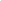 